РЕШЕНИЕ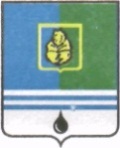 ДУМЫ ГОРОДА КОГАЛЫМАХанты-Мансийского автономного округа - ЮгрыОт «14» декабря 2016г. 								№54-ГД О назначении на должность заместителя председателяКонтрольно-счетной палатыгорода Когалыма  В соответствии с Уставом города Когалыма, решением Думы города Когалыма от 29.09.2011 №76-ГД «Об утверждении Положения о Контрольно-счетной палате города Когалыма», Дума города Когалыма РЕШИЛА:Назначить Иноземцеву Эллу Сергеевну на должность заместителя председателя Контрольно-счетной палаты города Когалыма с 01 января 2017 года.ПредседательДумы города Когалыма					А.Ю.Говорищева